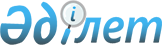 Об утверждении правил по ведению порядка присвоения наименований и переименования составных частей населенного пункта, требований к присвоению порядковых номеров земельным участкам, зданиям и сооружениям
					
			Утративший силу
			
			
		
					Постановление Акимата Жамбылской области от 30 мая 2007 года N 123. Зарегистрировано Департаментом юстиции Жамбылской области 11 июля 2007 года за N 1662.Утратило силу Постановлением Акимата Жамбылской  области от 25.09.2009 № 304      Сноска. Утратило силу постановлением Акимата Жамбылской  области от 25.09.2009 № 304.

      В соответствии с подпунктом 21-3) пункта 1 статьи 27 Закона Республики Казахстан от 23 января 2001 года "О местном государственном управлении в Республике Казахстан" и пунктом 4 статьи 1 Закона Республики Казахстан от 11 января 2007 года "О внесении дополнений в некоторые законодательные акты Республики Казахстан по вопросам информатизации", в целях реализации пункта 8 главы 4 "Плана мероприятий по реализации Государственной программы формирования "электронного правительства" в Республике Казахстан на 2005-2007 годы", утвержденного Постановлением Правительства Республики Казахстан от 8 декабря 2004 года N 1286 акимат Жамбылской области ПОСТАНОВЛЯЕТ: 

      1. Утвердить прилагаемое Правила по ведению порядка присвоения наименований и переименования составных частей населенного пункта, требования к присвоению порядковых номеров земельным участкам, зданиям и сооружениям. 

      2. Контроль за исполнением настоящего постановления возложить на заместителя акима области Усенбаева Е.О. 

      3. Данное постановление приобретает юридическую силу с момента государственной регистрации в департаменте юстиции Жамбылской области и вводится в действие со дня официального опубликования.             Аким области                   Б. Жексембин 

Утверждено 

постановлением акимата 

Жамбылской области 

от 30 мая 2007 года N 123  

Правила по ведению порядка присвоения наименований и переименования составных частей населенного пункта, требований к присвоению порядковых номеров земельным участкам, зданиям и сооружениям       Настоящие Правила присвоения наименований и переименования составных частей населенного пункта, требований к присвоению порядковых номеров земельным участкам, зданиям и сооружениям (далее-Правила) разработаны в соответствии с нормативными правовыми актами в целях установления единого порядка присвоения наименований и переименования площадей, проспектов, бульваров, улиц, переулков, парков, скверов, мостов и других составных частей населенных пунктов, определения требований к присвоению порядковых номеров земельным участкам, зданиям и сооружениям.  

Глава 1. Понятия, используемые в настоящих Правилах       1. В настоящих Правилах используются следующие понятия: 

      адрес - структурное описание совокупных реквизитов местоположения (местонахождения) объекта (земельного участка, здания, сооружения) на местности в пределах установленных границ населенных пунктов; 

      аллея - основная или второстепенная пешеходная улица или дорога, обеспечивающая пешеходную связь с местами приложения труда, учреждениями и предприятиями обслуживания, в том числе в пределах общественных центров, местами отдыха и остановочными пунктами общественного транспорта; 

      бульвар - улица или дорога местного значения, встречные транспортные потоки которой разделены лесопарковыми насаждениями, пешеходными дорогами; встроенные объекты - объекты, организованные в зданиях и сооружениях без реконструкции фасада здания (сооружения) и организации отдельного входа, при этом функциональное назначение преобразованной части здания (сооружения) может быть изменено; 

      здание - искусственное строение, состоящее из несущих и ограждающих конструкций, образующих обязательный наземный замкнутый объем, в зависимости от функционального назначения используемое для проживания или пребывания людей, выполнения производственных процессов, размещения и хранения материальных ценностей и т.п. Здание может иметь подземную часть; 

      квартал - структурный элемент застройки, не расчлененный магистральными улицами, переулками; 

      микрорайон - градообразующий структурно-планировочный элемент застройки, не расчлененный магистральными улицами, являющийся либо селитебной, либо производственной, либо ландшафтно-рекреационной территорией в установленных границах; 

      наименования - имена собственные, присваиваемые микрорайонам, проспектам, бульварам, улицам, площадям и прочим структурным элементам населенных пунктов, служащие для их выделения и распознавания; 

      ономастическая комиссия - консультативно-совещательный орган, создаваемый акиматами для подготовки предложений по реализации государственной языковой политики в области ономастики с целью формирования единого подхода к наименованию географических объектов, упорядочения употреблений и учета наименований, восстановления и сохранения исторических названий как составной части историко-культурного наследия Республики Казахстан; 

      переулок, проезд - основной или второстепенный проезд, обеспечивающий подъезд транспортных средств к жилым и общественным зданиям, учреждениям, предприятиям и другим объектам микрорайонов, кварталов, обеспечивающий сквозную транспортную связь между двумя улицами; 

      площадь - поименованный градостроительный элемент, имеющий замкнутые границы; 

      порядковый номер объекта - элемент структуры адреса объекта: простой номер объекта, состоящий из последовательности цифр, с возможным добавлением буквы и (или) дроби, присваиваемый объекту на основе признака его принадлежности к тому или иному структурному элементу, имеющему наименование градостроительному объекту территории застройки (улице, микрорайону и пр.); 

      пристроенные объекты - объекты, организованные в зданиях и сооружениях путем пристройки к зданию, сооружению дополнительного помещения, при этом, как правило, несущие самостоятельное функциональное назначение; 

      проспект - магистральная дорога или магистральная улица общегородского значения; 

      сквер - определенная замкнутыми границами обособленная озелененная городская территория общего пользования предназначенная для массового отдыха населения площадью не более трех гектаров; 

      сооружение - искусственно созданный объемный, плоскостной или линейный объект, имеющий естественные или искусственные пространственные границы и предназначенный для выполнения производственных процессов, временного пребывания (перемещения) людей, размещения и хранения материальных ценностей и грузов, а также размещения (прокладки, проводки) оборудования или коммуникаций. Сооружение может иметь художественно-эстетическое, декоративно-прикладное либо мемориальное назначение; 

      тупик - основной или второстепенный проезд, обеспечивающий подъезд транспортных средств к жилым и общественным зданиям, учреждениям, предприятиям и другим объектам застройки внутри микрорайонов, кварталов, не образующий сквозные транспортные связи между улицами; 

      улица - магистральная улица районного значения, улица или дорога местного значения; 

      часть города (градостроительный элемент) - площадь, проспект, бульвар, улица, переулок, парк, сад жилого района, сквер, мост и иные составные части города.  

Глава 2. Порядок присвоения наименований (переименования) районам, микрорайонам, улицам, проспектам и иным составным частям населенных пунктов       2. Наименования частям населенных пунктов присваиваются для обеспечения их выделения и распознавания в пространстве. 

      3. Городские представительные и исполнительные органы решают вопросы о наименовании и переименовании районов в городе, площадей, проспектов, бульваров, улиц, переулков, парков, скверов, мостов и других составных частей города с учетом мнения населения соответствующей территории в соответствии с Законом Республики Казахстан от 8 декабря 1993 года "Об административно-территориальном устройстве в Республике Казахстан"; 

      4. Аким поселка, села решает вопросы наименования и переименования составных частей этих населенных пунктов с учетом мнения населения соответствующей территории в соответствии с указанным выше Законом. 

      5. Вопросы наименования и переименования составных частей населенного пункта решаются в соответствии с заключением ономастической комиссии. 

      6. Не допускается присвоение нескольких наименований одной части населенных пунктов. Исключение составляют проспекты (улицы, переулки, проезды) в случаях поворота более чем на тридцать градусов в этих случаях от места поворота части населенных пунктов допускается присвоение обособленного наименования. 

      7. Не допускается присвоение одного наименования нескольким градостроительным элементам одной категории. 

      8. В случае пересечения градостроительного элемента (проспекта, улицы) естественными преградами (реки, овраги) допускается присвоение отдельного наименования образующимся участкам. 

      9. В случае поэтапного освоения территорий допускается разделение градостроительного элемента на отдельные участки с обособленными, логически связанными наименованиями, соответствующими фактическим этапам формирования и застройки данного градостроительного элемента.  

Глава 3. Присвоение порядковых номеров земельным участкам, 

зданиям и сооружениям населенных пунктов 

      10. Присвоение порядковых номеров земельным участкам, зданиям и сооружениям предназначены для формирования на территории области единой системы определения местоположения (местонахождения) микрорайонов, улиц, зданий, строений и иных объектов. 

      11. Каждый земельный участок, здание и сооружение, расположенные на территории области, должны иметь свой уникальный адрес. 

      12. Объектами недвижимости, которым присваивается порядковый номер в соответствии с настоящими Правилами, являются: 

      земельные участки (неосвоенные и застроенные); 

      здания; 

      сооружения.  

Глава 4. Требования к присвоению порядковых номеров 

      13. Порядковый номер здания, корпуса, строения, сооружения, земельного участка - реквизит адреса объекта, состоящий из последовательности цифр с возможным добавлением буквы или через знак дроби дополнительных целых цифр. 

      14. Буквы добавляются к порядковому номеру здания, корпуса, строения, сооружения в случае, если на одном земельном участке возведены (существуют) два и более здания, корпуса, строения, сооружения, образующие единый архитектурный ансамбль или являющиеся частью одного архитектурно-строительного комплекса. 

      15. Дополнительные целые цифры через знак дроби добавляются к порядковому номеру здания, корпуса, строения, сооружения в случае, если здание, корпус, строение или сооружение расположено внутри квартала и ни один фасад здания, корпуса, строения, сооружения не выходит на городские магистрали. При этом за основной порядковый номер принимается порядковый номер здания, корпуса, строения, сооружения, наиболее приближенного к подлежащему нумерации зданию, корпусу, строению, сооружению. 

      16. Адрес зданий, сооружений и прочих искусственных строений должен содержать следующие обязательные реквизиты: наименование улицы, порядковый номер здания, корпуса или строения, сооружения. 

      17. Земельным участкам присваивается условный адрес, который должен содержать следующие обязательные реквизиты: наименование улицы или микрорайона, порядковый номер земельного участка. 

      18. Структура адреса объекта определяется типом объекта и его географическим положением на местности: здание, сооружение, земельный участок. 

      19. Наименование местоположения объекта, для которого определяется порядковый номер, могут быть добавлены к адресу объекта. 

      20. Наименование микрорайона, производственной зоны, природоохранного комплекса (ансамбля исторических и архитектурных памятников), местоположения объекта, для которого определяется порядковый номер, может быть добавлено к адресу объекта при условии расположения объекта в установленных границах соответствующего микрорайона, производственной зоны, природоохранного комплекса. 

      21. Наименование проспекта, улицы (переулка, площади), относительно которой нумеруется объект, принимается в соответствии с официальным перечнем наименований улиц населенных пунктов и официальной адресной схемой проспектов, улиц, переулков, площадей, с уточнением наименований переулков, дорог и площадей в соответствии с позиционным представлением нумеруемого объекта и элементов улично-дорожной сети. 

      22. Официальный перечень наименований улиц населенных пунктов и официальная адресная схема проспектов, улиц, переулков, площадей и прочих структурных элементов в электронном виде создаются и ведутся органами архитектуры на базе государственного градостроительного кадастра с использованием материалов, в том числе архивных, о присвоении наименований, переименовании градостроительных объектов и элементов на территории населенных пунктов. 

      23. Порядковый номер земельного участка, здания, корпуса, строения, сооружения устанавливается органом архитектуры на стадии подготовки разрешительной документации по отводу земельного участка под проектирование, либо строительство. 

      24. Порядковый номер земельного участка, здания, корпуса, строения, сооружения может быть изменен органом архитектуры в случаях, когда в результате сноса отдельных объектов нумерация объектов одной части населенных пунктов прерывается (теряется) более чем на десять единиц. 

      25. Присвоение порядкового номера и нумерация зданий (домов), образующих непрерывный фронт застройки с юга на север и расположенных на магистралях, производится с юга на север с нечетными номерами по левой стороне улицы и четными номерами по правой. 

      26. Присвоение порядковых номеров и нумерация зданий (домов), образующих непрерывный фронт застройки с запада на восток и расположенных на магистралях, производится с запада на восток с нечетными номерами по левой стороне улицы и четными номерами по правой. 

      27. Зданиям, находящимся на пересечении улиц различных категорий, присваивается порядковый номер по улице более высокой категории, согласно классификации магистральных улиц. 

      28. Зданиям, находящимся на пересечении улиц равных категорий, присваивается порядковый номер по улице, на которую выходит главный фасад здания. Если на угол выходит два равнозначных фасада одного здания, порядковый номер присваивается по улице, идущей в направлении к центру населенного пункта. 

      29. В случае естественного формирования новой застройки территорий населенного пункта, при котором невозможно выполнение пунктов 35, 36 настоящих Правил, допускаются присвоение порядковых номеров и нумерация зданий (домов) на данных территориях в обратном порядке, то есть с севера на юг либо с востока на запад, с нечетными номерами по правой стороне улицы и четными номерами по левой. 

      30. На территории земельного участка определяется основное здание, относительно которого осуществляется нумерация зданий, сооружений, расположенных на данной территории. Порядковый номер основного здания определяется с учетом установленной классификации улиц. 

      31. Иным зданиям, сооружениям, расположенным на территории земельного участка, присваиваются номер основного здания и дополнительный номер корпуса или строения в соответствии с Правилами. Указатель "корпус" или "строение" при необходимости определяется в зависимости от функционального назначения зданий с учетом функционального использования территории земельного участка, на котором они расположены, и сложившейся нумерации близлежащих зданий. 

      32. Нумерация зданий производится от главного въезда на территорию земельного участка с учетом расположения главного здания. 

      33. При возведении дополнительно на земельном участке, принадлежащем физическому или юридическому лицу на праве собственности, аренды, или ином вещном праве, одного или нескольких объектов недвижимого имущества, каждому объекту присваивается тот же порядковый номер, но с добавлением дополнительного номера корпуса или строения. 

      34. Нумерацию зданий, расположенных между двумя уже пронумерованными зданиями, строениями с последовательными номерами (вставку объектов), следует производить, используя меньший номер соответствующего объекта с добавлением к нему буквы либо дроби в соответствии с настоящими правилами. 

      35. Пристроенным и встроено-пристроенным объектам, обладающим признаками самостоятельных объектов (зданий, сооружений) присваивается самостоятельный порядковый номер с добавлением к номеру основного здания через знак дроби дополнительного целого числа. 

      36. Сооружениям, за исключением заборов, мостовых, выгребных ям, колодцев, погребов, дворовых отмостков, тротуаров и подобных объектов, присваивается порядковый номер здания, сооружения или земельного участка (в случае отсутствия основного здания), на котором оно расположено, с добавлением указателя "coop." и номера сооружения. 

      37. Освоенным, но не пронумерованным земельным участкам присваивается номер здания, сооружения, возведенного в пределах данного земельного участка. 

      38. При расположении нескольких зданий, сооружений, других объектов в пределах территории одного земельного участка, земельному участку присваивается номер основного здания, сооружения. 

      39. Неосвоенным земельным участкам присваивается простой порядковый номер в соответствии с настоящими Правилами, при этом необходимо соблюдать следующее условие: каждый земельный участок имеет свой уникальный порядковый номер, и порядковые номера земельным участкам присваиваются на основе признака принадлежности (прилегания) земельных участков к той или иной градостроительной единице (улице, проспекту, площади). 

      40. При возведении на территории пронумерованного неосвоенного земельного участка нового здания, сооружения, возводимому объекту может быть присвоен условный порядковый номер данного земельного участка, при условии соблюдения общего порядка нумерации, либо присвоен новый индивидуальный порядковый номер с соблюдением требований настоящих Правил. 

      41. На территориях интенсивного сноса, производимого в связи с изъятием земельных участков для государственных нужд, допускается производить резервирование порядковых номеров для проектируемых зданий, сооружений.  

Глава 5. Заключительные положения 

      42. Отношения, не охватываемые Правилами, регулируются действующим законодательством Республики Казахстан. 
					© 2012. РГП на ПХВ «Институт законодательства и правовой информации Республики Казахстан» Министерства юстиции Республики Казахстан
				